Занятия с детьми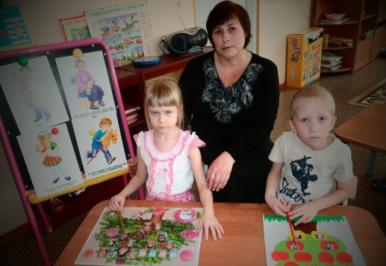 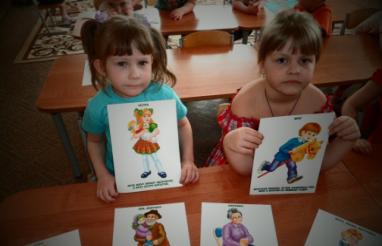 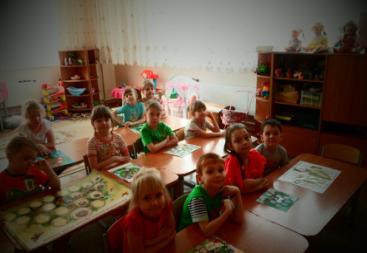 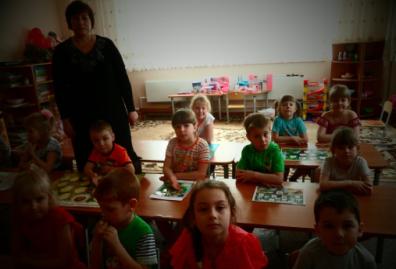 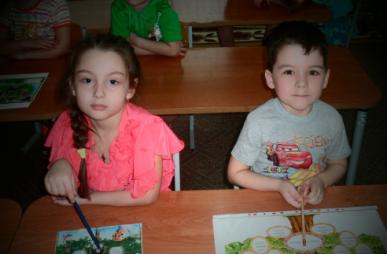 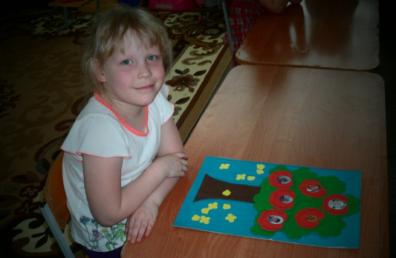 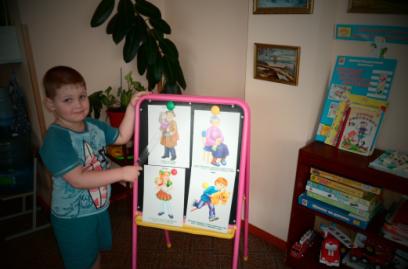 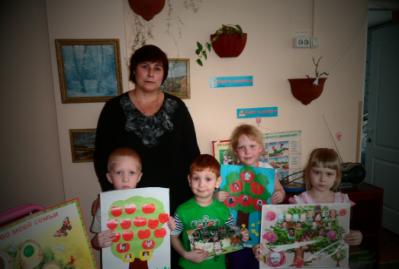 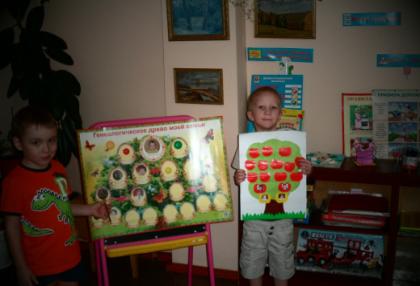 Рассматривание семейного альбома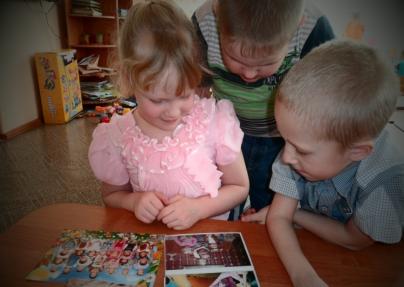 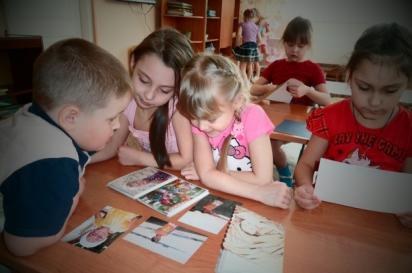 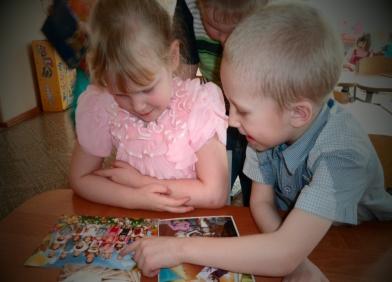 Выставка  «Семейное дерево»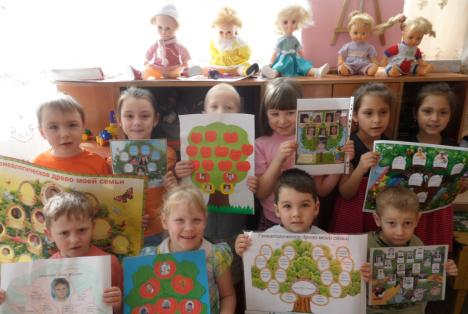 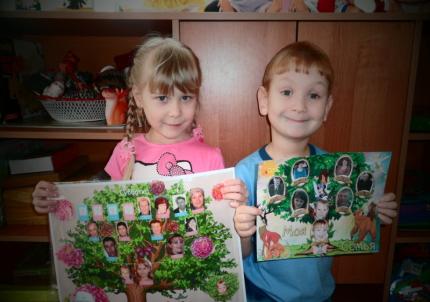 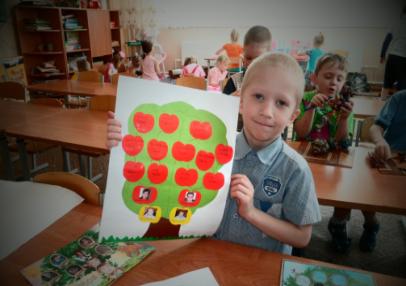 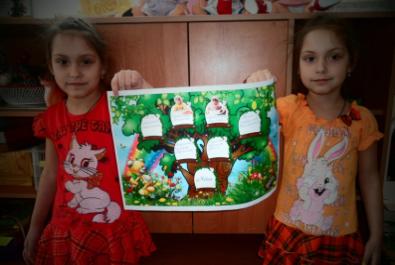 